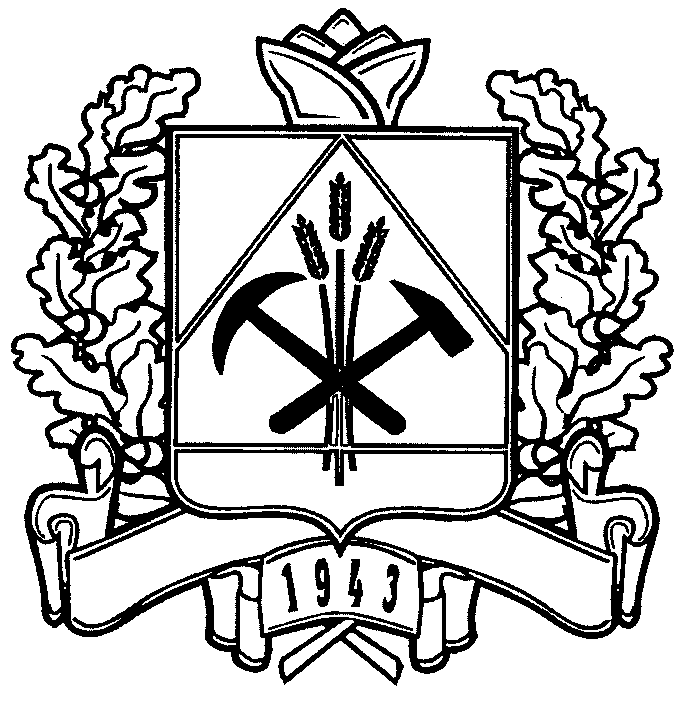 ДЕПАРТАМЕНТ СОЦИАЛЬНОЙ ЗАЩИТЫ НАСЕЛЕНИЯКЕМЕРОВСКОЙ ОБЛАСТИПРИКАЗот 16.05.2016  № 91г. КемеровоО внесении изменений в некоторые приказы департамента социальной защиты населения Кемеровской области1. Внести в приказ департамента социальной защиты населения Кемеровской области от 18.12.2013 № 153 «О порядке и условиях установления стимулирующих выплат руководителям государственных учреждений социального обслуживания населения» (в редакции приказов департамента социальной защиты населения Кемеровской области от 09.07.2014 № 85, от 16.06.2015 № 79, от 02.02.2016 № 16), следующие изменения:1.1. В Порядке и условиях установления выплат стимулирующего характера за интенсивность и высокие результаты работы и за качество выполняемых работ руководителям государственных учреждений социального обслуживания населения (далее – Порядок), утвержденном приказом состав комиссии по установлению должностных окладов руководителям государственных учреждений социального обслуживания населения и по оценке выполнения целевых показателей деятельности государственных учреждений социального обслуживания населения, являющийся приложением к Порядку, изложить в новой редакции согласно приложению № 1 к настоящему приказу.1.2. Целевые показатели и критерии оценки деятельности государственных учреждений социального обслуживания населения для установления стимулирующих выплат руководителям государственных учреждений социального обслуживания населения, утвержденные приказом, изложить в новой редакции согласно приложению № 2 к настоящему приказу.1.3. Перечень структурных подразделений департамента социальной защиты населения Кемеровской области, ответственных за оценку выполнения государственными учреждениями социального обслуживания населения целевых показателей, утвержденный приказом, изложить в новой редакции согласно приложению № 3 к настоящему приказу.2. Внести в приказ департамента социальной защиты населения Кемеровской области от 03.07.2014 № 80 «О порядке проведения оценки эффективности деятельности государственных учреждений социального обслуживания, в отношении которых департаментом социальной защиты населения Кемеровской области исполняются функции и полномочия учредителя, их руководителей и работников» (в редакции приказов  департамента социальной защиты населения Кемеровской области 
от 16.06.2015 № 79, от 02.02.2016 № 16) следующие изменения:2.1. Целевые показатели эффективности деятельности учреждений Порядка проведения оценки эффективности деятельности государственных учреждений социального обслуживания, в отношении которых департаментом социальной защиты населения Кемеровской области исполняются функции и полномочия учредителя, их руководителей и работников, утвержденный приказом, изложить в новой редакции согласно приложению № 4 к настоящему приказу.2.2. Состав комиссии по оценке выполнения целевых показателей эффективности деятельности государственных учреждений социального обслуживания, в отношении которых департаментом социальной защиты населения Кемеровской области исполняются функции и полномочия учредителя, утвержденный приказом, изложить в новой редакции согласно приложению № 5 к настоящему приказу.3. Отделу программного обеспечения отрасли и технического обслуживания (Д.К.Леонтьев) обеспечить размещение настоящего приказа на сайте «Электронный бюллетень Коллегии Администрации Кемеровской области» и на официальном сайте департамента социальной защиты населения Кемеровской области.4. Контроль за исполнением настоящего приказа оставляю за собой. Начальник департамента                                                              Н.Г. КругляковаПриложение № 1к приказу департамента социальнойзащиты населения Кемеровской областиот «16» мая 2016 г. № 91Состав комиссии по установлению должностных окладов руководителям государственных учреждений социального обслуживания населения и по оценке выполнения целевых показателей деятельности государственных учреждений социального обслуживания населенияПриложение № 2к приказу департамента социальнойзащиты населения Кемеровской областиот «16» мая 2016 г. № 91Приложение № 3к приказу департамента социальнойзащиты населения Кемеровской областиот «16» мая 2016 г. № 91Приложение № 4к приказу департамента социальнойзащиты населения Кемеровской областиот «16» мая 2016 г. № 91Целевые показатели эффективности деятельности учреждений Приложение № 5к приказу департамента социальнойзащиты населения Кемеровской областиот «16» мая 2016 г. № 91Состав комиссии по оценке выполнения целевых показателей эффективности деятельности государственных учреждений социального обслуживания, в отношении которых департаментом социальной защиты населения Кемеровской области исполняются функции и полномочия учредителяКруглякова Наталья Георгиевнаначальник департамента социальной защиты населения Кемеровской области (председатель комиссии)Воронина Елена Анатольевнапервый заместитель начальника департамента социальной защиты населения Кемеровской области (заместитель председатель комиссии)Чайка Наталья Сергеевназаместитель начальника департамента социальной защиты населения Кемеровской областиКочетова Виолетта Владимировназаместитель начальника департамента социальной защиты населения Кемеровской областиБочанцев Алексей Сергеевич заместитель начальника департамента социальной защиты населения Кемеровской областиЧуракова Инесса Юрьевнаначальник отдела кадров и государственной службы департамента социальной защиты населения Кемеровской областиКулагина Вера Григорьевнаначальник управления учета, отчетности и финансового контроля департамента социальной защиты населения Кемеровской областиШаповалова Анна Николаевнаначальник отдела финансового обеспечения деятельности учреждений и управлений социальной защиты департамента социальной защиты населения Кемеровской областиКоваева Елена Николаевнаначальник отдела по работе с ветеранами и другими категориями населения департамента социальной защиты населения Кемеровской областиПеченкин Сергей Николаевичначальник отдела комплексной безопасности и укрепления материально-технической базы учреждений социального обслуживания департамента социальной защиты населения Кемеровской областиФомина Ирина Викторовнаначальник экспертно-правового управления департамента социальной защиты населения Кемеровской областиМишина Нина Валентиновнаначальник отдела по делам детей, женщин и семьи департамента социальной защиты населения Кемеровской областиМахмудова Ирина Дмитриевнаначальник отдела организации социального обслуживания населения департамента социальной защиты населения Кемеровской областиЦелевые показатели и критерии оценки деятельности  государственных учреждений социального обслуживания населения для установления стимулирующих выплат руководителям государственных учреждений социального обслуживания населенияЦелевые показатели и критерии оценки деятельности  государственных учреждений социального обслуживания населения для установления стимулирующих выплат руководителям государственных учреждений социального обслуживания населенияЦелевые показатели и критерии оценки деятельности  государственных учреждений социального обслуживания населения для установления стимулирующих выплат руководителям государственных учреждений социального обслуживания населенияЦелевые показатели и критерии оценки деятельности  государственных учреждений социального обслуживания населения для установления стимулирующих выплат руководителям государственных учреждений социального обслуживания населенияЦелевые показатели и критерии оценки деятельности  государственных учреждений социального обслуживания населения для установления стимулирующих выплат руководителям государственных учреждений социального обслуживания населенияЦелевые показатели и критерии оценки деятельности  государственных учреждений социального обслуживания населения для установления стимулирующих выплат руководителям государственных учреждений социального обслуживания населения№ п.п.Наименование
стимулирующих
выплатЦелевой показательКритерий  оценки деятельности учрежденияЗначения показателяколичество баллов1Выплата за интенсивность и результативность 1. Государственные стационарные учреждения социального обслуживания населения1. Государственные стационарные учреждения социального обслуживания населения1. Государственные стационарные учреждения социального обслуживания населения1. Государственные стационарные учреждения социального обслуживания населенияОсновная деятельность учрежденийОсновная деятельность учрежденийОсновная деятельность учрежденийОсновная деятельность учреждений1 .Сложность и напряженность работы Сложность и комплексность учрежденияРасположение учреждения по нескольким юридическим адресам201 .Сложность и напряженность работы Сложность и комплексность учрежденияБолее 2-х отдельно стоящих жилых корпусов или более 10 зданий, сооружений по 1 юридическому адресу201 .Сложность и напряженность работы Сложность и комплексность учрежденияОтдаленность от городского и районного округа свыше 201 .Сложность и напряженность работы Наличие отделения милосердиядо 50 мест101 .Сложность и напряженность работы Наличие отделения милосердияот 51 до 100 мест201 .Сложность и напряженность работы Наличие отделения милосердияот 101 до 150 мест301 .Сложность и напряженность работы Наличие отделения милосердияот 151 до 200 мест401 .Сложность и напряженность работы Наличие отделения милосердиясвыше 201 места50Наличие дополнительных объектов жизнедеятельности учреждения (котельные, водонапорные башни и т.п.)да (наличие)/ нет20Наличие подсобного хозяйствада (наличие)/ нет20Привлечение дополнительных средств на развитие учреждения:путем привлечения спонсоров*)свыше 300 тыс. руб. в год30путем разработки и реализации грантов да (разработка и реализация)/нет502. Осуществление инновационной деятельности Разработка и (или) внедрение новых технологий социального обслуживания*)да (внедрение)/ нетдо 1003. Выполнение важных и особо сложных работВыполнение дополнительных заданий (работ)  по поручению департаментада (выполнение)/ нетдо 1002.Выплата за интенсивность и результативность 2. Социально-реабилитационный центр для несовершеннолетних2. Социально-реабилитационный центр для несовершеннолетних2. Социально-реабилитационный центр для несовершеннолетних2. Социально-реабилитационный центр для несовершеннолетнихОсновная деятельность учрежденийОсновная деятельность учрежденийОсновная деятельность учрежденийОсновная деятельность учреждений1 .Сложность и напряженность работы Сложность и комплексность учрежденияРасположение учреждения по нескольким юридическим адресам201 .Сложность и напряженность работы Сложность и комплексность учрежденияБолее 2-х отдельно стоящих жилых корпусов или более 10 зданий, сооружений по 1 юридическому адресу201 .Сложность и напряженность работы Сложность и комплексность учрежденияОтдаленность от городского и районного округа свыше 201 .Сложность и напряженность работы Наличие дополнительных объектов жизнедеятельности учреждения (котельные, водонапорные башни и т.п.)да (наличие)/ нет201 .Сложность и напряженность работы Привлечение дополнительных средств на развитие учреждения:1 .Сложность и напряженность работы путем привлечения спонсоров*)свыше 300 тыс. руб. в год301 .Сложность и напряженность работы путем разработки и реализации грантов да (разработка и реализация)/нет502. Осуществление инновационной деятельности Разработка и (или) внедрение новых технологий социального обслуживания*)да (внедрение)/ нетдо 1003. Выполнение важных и особо сложных работВыполнение дополнительных заданий (работ)  по поручению департаментада (выполнение)/ нетдо 1003Выплата за интенсивность и результативность 3. Центры социального обслуживания населения, санаторий3. Центры социального обслуживания населения, санаторий3. Центры социального обслуживания населения, санаторий3. Центры социального обслуживания населения, санаторий3Выплата за интенсивность и результативность Основная деятельность учрежденийОсновная деятельность учрежденийОсновная деятельность учрежденийОсновная деятельность учреждений3Выплата за интенсивность и результативность 1 .Сложность и напряженность работы Сложность и комплексность учрежденияБолее 50% граждан, проживающих в домах ветеранов, в возрасте старше 60 лет (показатель только для центров социального обслуживания)до 503Выплата за интенсивность и результативность 1 .Сложность и напряженность работы Сложность и комплексность учрежденияналичие отделений социально-консультативной помощи и адаптации (граждан, уволенных с военной службы, принимавших участие в локальных войнах и вооруженных конфликтах, и членов их семей)до 503Выплата за интенсивность и результативность 1 .Сложность и напряженность работы Сложность и комплексность учрежденияНаличие музея (да (наличие)/ нет)103Выплата за интенсивность и результативность 1 .Сложность и напряженность работы Сложность и комплексность учрежденияНаличие комнат для осуществления обрядов богослужения (да (наличие)/ нет)103Выплата за интенсивность и результативность 1 .Сложность и напряженность работы Сложность и комплексность учрежденияНаличие музыкальных хоров, клубов по интересам (да (наличие)/ нет)103Выплата за интенсивность и результативность 1 .Сложность и напряженность работы Наличие дополнительных объектов жизнедеятельности учреждения (котельные, водонапорные башни и т.п.)да (наличие)/ нет203Выплата за интенсивность и результативность 1 .Сложность и напряженность работы Привлечение дополнительных средств на развитие учреждения:3Выплата за интенсивность и результативность 1 .Сложность и напряженность работы путем привлечения спонсоров*)свыше 300 тыс. руб. в год303Выплата за интенсивность и результативность 1 .Сложность и напряженность работы путем разработки и реализации грантов да (разработка и реализация)/нет503Выплата за интенсивность и результативность 2. Осуществление инновационной деятельности Разработка и (или) внедрение новых технологий социального (медицинского)  обслуживания*)да (внедрение)/ нет до 1003Выплата за интенсивность и результативность 3. Выполнение важных и особо сложных работВыполнение дополнительных заданий (работ)  по поручению департаментада (выполнение)/ нетдо 1004Выплата за качество выполняемых работ1. Основная деятельность учреждений1. Основная деятельность учреждений1. Основная деятельность учреждений1. Основная деятельность учрежденийВыполнение государственного  задания  Объем выполненного государственного задания определяется  как отношение количества фактически оказанных услуг в учреждении к объему социальных услуг, планируемых к оказанию за отчетный период согласно государственному заданиюПункты государственного задания, в которых определен объем оказываемых услуг, считаются выполненными, если отношение количества фактически оказанных услуг в учреждении к объему социальных услуг, планируемых к оказанию за отчетный период согласно государственному  заданию, составляет не менее 85%15Обеспечение комплексной безопасности учреждения и проживающих (пребывающих) в нем гражданСоблюдение мер противопожарной и антитеррористической безопасности, правил по охране труда, санитарно-гигиенический правилОтсутствие нарушений требований пожарной безопасности, отсутствие зарегистрированных случаев травматизма граждан и работников учреждений10Обеспечение комплексной безопасности учреждения и проживающих (пребывающих) в нем гражданСоблюдение мер противопожарной и антитеррористической безопасности, правил по охране труда, санитарно-гигиенический правилНаличие неисполненных в срок предписаний, представлений, предложений или исполненных с нарушением срока за исключением требующих значительных финансовых вложений и при отсутствии таковых -2Оснащенность учреждения помещениями, оборудованием, техническими и иными  средствами, необходимыми для  качественного оказания социальных услуг и соответствующими установленным нормам и нормативамСоответствие созданных в учреждении условий проживания  
действующим требованиям санитарных норм и правил, а также установленным нормам и нормативам Оснащенность учреждения помещениями, оборудованием, техническими и иными  средствами, необходимыми для  качественного оказания социальных услуг и соответствующими установленным нормам и нормативампо обеспечению граждан одеждой, обувью, мягким инвентарем, продуктами питания, мебелью и предметами длительного пользования, а также положениям стандартов социального обслуживания, положениям порядков предоставления социальных услугОснащенность учреждения помещениями, оборудованием, техническими и иными  средствами, необходимыми для  качественного оказания социальных услуг и соответствующими установленным нормам и нормативамВыполнение натуральных норм питания, установленных приказом департамента социальной защиты населения КО 100%15Выполнение натуральных норм питания, установленных приказом департамента социальной защиты населения КО 95 - 99,9%10Выполнение норм обеспечения мягким инвентарем установленных приказом департамента социальной защиты населения КО 100%15Выполнение норм обеспечения мягким инвентарем установленных приказом департамента социальной защиты населения КО 95 - 99,9%10Отрицательная динамика в обеспечении безопасности здоровья и жизни граждан учреждения, а также в обеспечении психологического комфорта и безопасных условий труда работников  в результате несоблюдения действующих  требованийнарушение санитарно-гигиенических условий, отсутствие безбарьерной среды, наличие случаев травматизма, психологический дискомфорт-2Отсутствие массовой заболеваемости обслуживаемых граждан инфекционными заболеваниями (показатель только для учреждений с круглосуточным пребыванием людей)Отсутствие  случаев массовой заболеваемости вследствие надлежащей организации профилактической работы  среди граждан, проживающих в  учреждениях с круглосуточным пребыванием людей, должного выполнения обязанностей по недопущению распространения заболеваемости**)да (отсутствие)/нет10Удовлетворенность граждан  качеством  и доступностью предоставления социальных услуг Результаты опроса (в форме анкетирования) граждан о качестве и доступности предоставления социальных услуг в учреждении.Положительные результаты опроса10Удовлетворенность граждан  качеством  и доступностью предоставления социальных услуг Наличие письменных жалоб, поступивших от граждан, на качество оказания социальных услуг, признанных обоснованными по результатам проверок вышестоящей организацией и контрольно-надзорных органов  да (наличие)/нет-2Обеспечение информационной открытости учрежденияОбеспечение регистрации и размещения информации об учреждении в соответствии с установленными показателями на федеральном порталесвоевременное размещение информации10Создание попечительского совета в учрежденииНаличие в учреждении попечительского совета и его участие в работе учрежденияда (наличие, участие)/нет10Проведение информационно-разъяснительной работы среди граждан, а также популяризация деятельности учреждения Наличие в учреждении стендов с информацией о  перечне предоставляемых услуг,  в том числе на платной основе, о поставщиках социальных услуг, о правах и обязанностях граждан, получающих социальные услуги,  о составе попечительского совета, о действующем социальном законодательстве и с другой информациейда (наличие)/нет5Проведение информационно-разъяснительной работы среди граждан, а также популяризация деятельности учреждения Наличие в учреждении официального Интернет-сайта и его системное сопровождениеда (наличие)/нет5Обеспечение выполнения требований Федерального закона от 23.11.2009 № 261-ФЗ «Об энергосбережении и о повышении энергетической эффективности и о внесении изменений в отдельные законодательные акты Российской Федерации» Соблюдение установленных в натуральном выражении на отчетный год лимитов потребления топливно-энергетических ресурсов и воды учреждениями*) да (соблюдение по всем видам ресурсов)/ нет (несоблюдение хотя бы по одному виду ресурсов)20Обеспечение выполнения требований Федерального закона от 23.11.2009 № 261-ФЗ «Об энергосбережении и о повышении энергетической эффективности и о внесении изменений в отдельные законодательные акты Российской Федерации» Превышение установленных в натуральном выражении на отчетный  год лимитов потребления топливно-энергетических ресурсов и воды учреждениями*)да (превышение установленных лимитов хотя бы по одному виду ресурсов на 5% и более) (за исключением случаев превышения лимитов по независящим от учреждения причинам (аварии техногенного, природного характера, форс-мажорные обстоятельства и т.п.) / нет  -5II. Финансово-экономическая деятельность и исполнительская дисциплина учреждения (руководителя)II. Финансово-экономическая деятельность и исполнительская дисциплина учреждения (руководителя)II. Финансово-экономическая деятельность и исполнительская дисциплина учреждения (руководителя)II. Финансово-экономическая деятельность и исполнительская дисциплина учреждения (руководителя)Своевременность  представления месячных, квартальных и годовых отчетов, планов финансово-хозяйственной деятельности, статистической отчетности, других сведений и их качествоСоблюдение  сроков, установленных порядков и форм представления сведений, отчетов и статистической отчетностида (соблюдение)/нет10Своевременность  представления месячных, квартальных и годовых отчетов, планов финансово-хозяйственной деятельности, статистической отчетности, других сведений и их качество Нарушение сроков, установленных порядков и форм представления сведений, отчетов и статистической отчетности да (нарушение)/нет-2Целевое и эффективное использование бюджетных и внебюджетных средств, в том числе в рамках государственного задания; эффективность расходования средств, полученных от взимания платы с граждан за предоставление социальных услугОтсутствие  просроченной дебиторской и кредиторской задолженности  да (отсутствие)/нет10Целевое и эффективное использование бюджетных и внебюджетных средств, в том числе в рамках государственного задания; эффективность расходования средств, полученных от взимания платы с граждан за предоставление социальных услугОтсутствие  нарушений финансово-хозяйственной деятельности, приведших к нецелевому, неправомерному, необоснованному  и неэффективному расходованию бюджетных средств в течение учетного периодада (отсутствие)/нет10Целевое и эффективное использование бюджетных и внебюджетных средств, в том числе в рамках государственного задания; эффективность расходования средств, полученных от взимания платы с граждан за предоставление социальных услугНаличие просроченной дебиторской и кредиторской задолженности в течение учетного периодада (наличие)/нет-2Целевое и эффективное использование бюджетных и внебюджетных средств, в том числе в рамках государственного задания; эффективность расходования средств, полученных от взимания платы с граждан за предоставление социальных услугНаличие нарушений финансово-хозяйственной деятельности, приведших к нецелевому, неправомерному, необоснованному и неэффективному расходованию бюджетных средств, установленных в ходе проверокда (наличие)/нет-2Целевое и эффективное использование бюджетных и внебюджетных средств, в том числе в рамках государственного задания; эффективность расходования средств, полученных от взимания платы с граждан за предоставление социальных услугНаличие нормативного правового акта, регулирующего расходование средств, полученных  от граждан за оказанные платные социальные услуги  да (наличие)/нет5Целевое и эффективное использование бюджетных и внебюджетных средств, в том числе в рамках государственного задания; эффективность расходования средств, полученных от взимания платы с граждан за предоставление социальных услугЦелевое использование указанных средств, полученных  от граждан за оказанные платные социальные услуги да (наличие)/нет5Целевое и эффективное использование бюджетных и внебюджетных средств, в том числе в рамках государственного задания; эффективность расходования средств, полученных от взимания платы с граждан за предоставление социальных услугНаличие нормативного правового акта, регламентирующего расходование средств, полученных в качестве благотворительной и спонсорской помощида (наличие)/нет5Целевое и эффективное использование бюджетных и внебюджетных средств, в том числе в рамках государственного задания; эффективность расходования средств, полученных от взимания платы с граждан за предоставление социальных услугЦелевое использование средств, полученных в качестве благотворительной и спонсорской помощида (наличие)/нет5III. Деятельность учреждения (руководителя), направленная на работу с кадрамиIII. Деятельность учреждения (руководителя), направленная на работу с кадрамиIII. Деятельность учреждения (руководителя), направленная на работу с кадрамиIII. Деятельность учреждения (руководителя), направленная на работу с кадрамиУкомплектованность учреждения работниками, непосредственно оказывающими социальные услугиДоля укомплектованности100%10Укомплектованность учреждения работниками, непосредственно оказывающими социальные услугиДоля укомплектованности 75%-99,9%8Соблюдение сроков повышения квалификации работников учреждения, непосредственно оказывающих социальные услуги гражданамСоблюдение установленных сроков  повышения квалификации работников 
(для врачей, педагогических работников и среднего медицинского персонала с получением сертификата специалиста или присвоением квалификационной категории не реже, чем 1 раз в 5 лет.
Для иных специалистов и социальных работников - не реже, чем 1 раз в 3,1 - 5 лет)*)Соблюдение сроков повышения квалификации  более 85% работников5Соблюдение сроков повышения квалификации работников учреждения, непосредственно оказывающих социальные услуги гражданамСоблюдение установленных сроков  повышения квалификации работников 
(для врачей, педагогических работников и среднего медицинского персонала с получением сертификата специалиста или присвоением квалификационной категории не реже, чем 1 раз в 5 лет.
Для иных специалистов и социальных работников - не реже, чем 1 раз в 3,1 - 5 лет)*)Соблюдение сроков повышения квалификации  от 50 до 84,9% работников3Соблюдение сроков повышения квалификации работников учреждения, непосредственно оказывающих социальные услуги гражданамСоблюдение установленных сроков  повышения квалификации работников 
(для врачей, педагогических работников и среднего медицинского персонала с получением сертификата специалиста или присвоением квалификационной категории не реже, чем 1 раз в 5 лет.
Для иных специалистов и социальных работников - не реже, чем 1 раз в 3,1 - 5 лет)*)Соблюдение сроков повышения квалификации  менее 50% работников0Доведение средней заработной платы соответствующих категорий работников учреждения до установленных соотношений среднемесячной заработной платы в регионе в соответствии с региональной «дорожной картой». Наличие жалоб, обращений работников учреждений  по вопросам начисления, размера заработной платы да (наличие)/нет (отсутствие)-2Доведение средней заработной платы соответствующих категорий работников учреждения до установленных соотношений среднемесячной заработной платы в регионе в соответствии с региональной «дорожной картой». Соблюдение установленных учреждению показателей соотношения средней заработной платы соответствующей категории работников учреждения и доведения их в установленные сроки до среднемесячной заработной платы по Кемеровской области при наличии ассигнований на эти цели*)да (соблюдение) / нет 10Соблюдение предельной доли оплаты труда работников административно-управленческого персонала в фонде оплаты труда учрежденияСоблюдение установленной учредителем доли оплаты труда работников административно-управленческого персонала в фонде оплаты труда учрежденияне более 40 процентов10Соблюдение целевого соотношения средней заработной платы основного и вспомогательного персонала учрежденияСоблюдение установленного учредителем целевого соотношения средней заработной платы основного и вспомогательного персонала учреждения1:0,7 – 1:0,5 10*) – показатель оценивается по итогам работы  за прошедший год, стимулирующая выплата по этому показателю устанавливается на весь очередной год.*) – показатель оценивается по итогам работы  за прошедший год, стимулирующая выплата по этому показателю устанавливается на весь очередной год.*) – показатель оценивается по итогам работы  за прошедший год, стимулирующая выплата по этому показателю устанавливается на весь очередной год.*) – показатель оценивается по итогам работы  за прошедший год, стимулирующая выплата по этому показателю устанавливается на весь очередной год.*) – показатель оценивается по итогам работы  за прошедший год, стимулирующая выплата по этому показателю устанавливается на весь очередной год.*) – показатель оценивается по итогам работы  за прошедший год, стимулирующая выплата по этому показателю устанавливается на весь очередной год.**) - под случаем массового заболевания следует понимать:Выявление групповых заболеваний или подозрений на заболевания в учреждениях социального обслуживания для умственно отсталых детей, в специализированных учреждениях для несовершеннолетних, нуждающихся в социальной реабилитации:
Случаи особо опасной инфекции ( чума; холера; оспа; острый паралит. полиомиелит; малярия, дифтерия, сибирская язва и др.) – каждый случай;
Случаи заболевания: 
-  сальмонеллез, шигллез и др., вирусным гепатитом А – 5 и более случаев;
- кишечный иерсиниоз, псевдотуберкулез – 3 и более;
- энтеровирусная, в том числе серозным вирусным менингитом, вирусным гепатитом В, С, Д – 3 и более;
- дифтерией, менингококковой инфекцией – 1 и более;
- эпидпаротитом – 2 и более;
- гнойно-септические – 3 и более; 
Другие инфекционные, паразитарные и неинфекционные болезни, в том числе неустановленной этиологии – 5 и более;
Выявление групповых заболеваний или подозрение на заболевания в учреждениях социального обслуживания граждан пожилого возраста и инвалидов:
 Случаи особо опасной инфекции ( чума; холера; оспа; острый паралит. полиомиелит; малярия, дифтерия, сибирская язва и др.) – каждый случай;
Случаи заболевания: 
-  сальмонеллез, шигллез и др.– 5 и более случаев;
- кишечный иерсиниоз, псевдотуберкулез, вирусным гепатитом А, В, С, Д – 3 и более;
- энтеровирусная, в том числе серозным вирусным менингитом – 1 и более;
- дифтерией, менингококковой инфекцией – 1 и более;
- эпидпаротитом – 2 и более;
Другие инфекционные, паразитарные и неинфекционные болезни, в том числе неустановленной этиологии – 3 и более;**) - под случаем массового заболевания следует понимать:Выявление групповых заболеваний или подозрений на заболевания в учреждениях социального обслуживания для умственно отсталых детей, в специализированных учреждениях для несовершеннолетних, нуждающихся в социальной реабилитации:
Случаи особо опасной инфекции ( чума; холера; оспа; острый паралит. полиомиелит; малярия, дифтерия, сибирская язва и др.) – каждый случай;
Случаи заболевания: 
-  сальмонеллез, шигллез и др., вирусным гепатитом А – 5 и более случаев;
- кишечный иерсиниоз, псевдотуберкулез – 3 и более;
- энтеровирусная, в том числе серозным вирусным менингитом, вирусным гепатитом В, С, Д – 3 и более;
- дифтерией, менингококковой инфекцией – 1 и более;
- эпидпаротитом – 2 и более;
- гнойно-септические – 3 и более; 
Другие инфекционные, паразитарные и неинфекционные болезни, в том числе неустановленной этиологии – 5 и более;
Выявление групповых заболеваний или подозрение на заболевания в учреждениях социального обслуживания граждан пожилого возраста и инвалидов:
 Случаи особо опасной инфекции ( чума; холера; оспа; острый паралит. полиомиелит; малярия, дифтерия, сибирская язва и др.) – каждый случай;
Случаи заболевания: 
-  сальмонеллез, шигллез и др.– 5 и более случаев;
- кишечный иерсиниоз, псевдотуберкулез, вирусным гепатитом А, В, С, Д – 3 и более;
- энтеровирусная, в том числе серозным вирусным менингитом – 1 и более;
- дифтерией, менингококковой инфекцией – 1 и более;
- эпидпаротитом – 2 и более;
Другие инфекционные, паразитарные и неинфекционные болезни, в том числе неустановленной этиологии – 3 и более;**) - под случаем массового заболевания следует понимать:Выявление групповых заболеваний или подозрений на заболевания в учреждениях социального обслуживания для умственно отсталых детей, в специализированных учреждениях для несовершеннолетних, нуждающихся в социальной реабилитации:
Случаи особо опасной инфекции ( чума; холера; оспа; острый паралит. полиомиелит; малярия, дифтерия, сибирская язва и др.) – каждый случай;
Случаи заболевания: 
-  сальмонеллез, шигллез и др., вирусным гепатитом А – 5 и более случаев;
- кишечный иерсиниоз, псевдотуберкулез – 3 и более;
- энтеровирусная, в том числе серозным вирусным менингитом, вирусным гепатитом В, С, Д – 3 и более;
- дифтерией, менингококковой инфекцией – 1 и более;
- эпидпаротитом – 2 и более;
- гнойно-септические – 3 и более; 
Другие инфекционные, паразитарные и неинфекционные болезни, в том числе неустановленной этиологии – 5 и более;
Выявление групповых заболеваний или подозрение на заболевания в учреждениях социального обслуживания граждан пожилого возраста и инвалидов:
 Случаи особо опасной инфекции ( чума; холера; оспа; острый паралит. полиомиелит; малярия, дифтерия, сибирская язва и др.) – каждый случай;
Случаи заболевания: 
-  сальмонеллез, шигллез и др.– 5 и более случаев;
- кишечный иерсиниоз, псевдотуберкулез, вирусным гепатитом А, В, С, Д – 3 и более;
- энтеровирусная, в том числе серозным вирусным менингитом – 1 и более;
- дифтерией, менингококковой инфекцией – 1 и более;
- эпидпаротитом – 2 и более;
Другие инфекционные, паразитарные и неинфекционные болезни, в том числе неустановленной этиологии – 3 и более;**) - под случаем массового заболевания следует понимать:Выявление групповых заболеваний или подозрений на заболевания в учреждениях социального обслуживания для умственно отсталых детей, в специализированных учреждениях для несовершеннолетних, нуждающихся в социальной реабилитации:
Случаи особо опасной инфекции ( чума; холера; оспа; острый паралит. полиомиелит; малярия, дифтерия, сибирская язва и др.) – каждый случай;
Случаи заболевания: 
-  сальмонеллез, шигллез и др., вирусным гепатитом А – 5 и более случаев;
- кишечный иерсиниоз, псевдотуберкулез – 3 и более;
- энтеровирусная, в том числе серозным вирусным менингитом, вирусным гепатитом В, С, Д – 3 и более;
- дифтерией, менингококковой инфекцией – 1 и более;
- эпидпаротитом – 2 и более;
- гнойно-септические – 3 и более; 
Другие инфекционные, паразитарные и неинфекционные болезни, в том числе неустановленной этиологии – 5 и более;
Выявление групповых заболеваний или подозрение на заболевания в учреждениях социального обслуживания граждан пожилого возраста и инвалидов:
 Случаи особо опасной инфекции ( чума; холера; оспа; острый паралит. полиомиелит; малярия, дифтерия, сибирская язва и др.) – каждый случай;
Случаи заболевания: 
-  сальмонеллез, шигллез и др.– 5 и более случаев;
- кишечный иерсиниоз, псевдотуберкулез, вирусным гепатитом А, В, С, Д – 3 и более;
- энтеровирусная, в том числе серозным вирусным менингитом – 1 и более;
- дифтерией, менингококковой инфекцией – 1 и более;
- эпидпаротитом – 2 и более;
Другие инфекционные, паразитарные и неинфекционные болезни, в том числе неустановленной этиологии – 3 и более;**) - под случаем массового заболевания следует понимать:Выявление групповых заболеваний или подозрений на заболевания в учреждениях социального обслуживания для умственно отсталых детей, в специализированных учреждениях для несовершеннолетних, нуждающихся в социальной реабилитации:
Случаи особо опасной инфекции ( чума; холера; оспа; острый паралит. полиомиелит; малярия, дифтерия, сибирская язва и др.) – каждый случай;
Случаи заболевания: 
-  сальмонеллез, шигллез и др., вирусным гепатитом А – 5 и более случаев;
- кишечный иерсиниоз, псевдотуберкулез – 3 и более;
- энтеровирусная, в том числе серозным вирусным менингитом, вирусным гепатитом В, С, Д – 3 и более;
- дифтерией, менингококковой инфекцией – 1 и более;
- эпидпаротитом – 2 и более;
- гнойно-септические – 3 и более; 
Другие инфекционные, паразитарные и неинфекционные болезни, в том числе неустановленной этиологии – 5 и более;
Выявление групповых заболеваний или подозрение на заболевания в учреждениях социального обслуживания граждан пожилого возраста и инвалидов:
 Случаи особо опасной инфекции ( чума; холера; оспа; острый паралит. полиомиелит; малярия, дифтерия, сибирская язва и др.) – каждый случай;
Случаи заболевания: 
-  сальмонеллез, шигллез и др.– 5 и более случаев;
- кишечный иерсиниоз, псевдотуберкулез, вирусным гепатитом А, В, С, Д – 3 и более;
- энтеровирусная, в том числе серозным вирусным менингитом – 1 и более;
- дифтерией, менингококковой инфекцией – 1 и более;
- эпидпаротитом – 2 и более;
Другие инфекционные, паразитарные и неинфекционные болезни, в том числе неустановленной этиологии – 3 и более;**) - под случаем массового заболевания следует понимать:Выявление групповых заболеваний или подозрений на заболевания в учреждениях социального обслуживания для умственно отсталых детей, в специализированных учреждениях для несовершеннолетних, нуждающихся в социальной реабилитации:
Случаи особо опасной инфекции ( чума; холера; оспа; острый паралит. полиомиелит; малярия, дифтерия, сибирская язва и др.) – каждый случай;
Случаи заболевания: 
-  сальмонеллез, шигллез и др., вирусным гепатитом А – 5 и более случаев;
- кишечный иерсиниоз, псевдотуберкулез – 3 и более;
- энтеровирусная, в том числе серозным вирусным менингитом, вирусным гепатитом В, С, Д – 3 и более;
- дифтерией, менингококковой инфекцией – 1 и более;
- эпидпаротитом – 2 и более;
- гнойно-септические – 3 и более; 
Другие инфекционные, паразитарные и неинфекционные болезни, в том числе неустановленной этиологии – 5 и более;
Выявление групповых заболеваний или подозрение на заболевания в учреждениях социального обслуживания граждан пожилого возраста и инвалидов:
 Случаи особо опасной инфекции ( чума; холера; оспа; острый паралит. полиомиелит; малярия, дифтерия, сибирская язва и др.) – каждый случай;
Случаи заболевания: 
-  сальмонеллез, шигллез и др.– 5 и более случаев;
- кишечный иерсиниоз, псевдотуберкулез, вирусным гепатитом А, В, С, Д – 3 и более;
- энтеровирусная, в том числе серозным вирусным менингитом – 1 и более;
- дифтерией, менингококковой инфекцией – 1 и более;
- эпидпаротитом – 2 и более;
Другие инфекционные, паразитарные и неинфекционные болезни, в том числе неустановленной этиологии – 3 и более;Перечень структурных подразделений департамента социальной защиты населения Кемеровской области, ответственных за оценку выполнения государственными учреждениями социального обслуживания населения целевых показателейПеречень структурных подразделений департамента социальной защиты населения Кемеровской области, ответственных за оценку выполнения государственными учреждениями социального обслуживания населения целевых показателейПеречень структурных подразделений департамента социальной защиты населения Кемеровской области, ответственных за оценку выполнения государственными учреждениями социального обслуживания населения целевых показателейПеречень структурных подразделений департамента социальной защиты населения Кемеровской области, ответственных за оценку выполнения государственными учреждениями социального обслуживания населения целевых показателейПеречень структурных подразделений департамента социальной защиты населения Кемеровской области, ответственных за оценку выполнения государственными учреждениями социального обслуживания населения целевых показателей№ п.п.Наименование
стимулирующих
выплатЦелевой показательКритерий  оценки деятельности учрежденияОтветственный отдел департамента1Выплата за интенсивность и результативность 1. Государственные стационарные учреждения социального обслуживания населения1. Государственные стационарные учреждения социального обслуживания населения1. Государственные стационарные учреждения социального обслуживания населения1Выплата за интенсивность и результативность Основная деятельность учрежденийОсновная деятельность учрежденийОсновная деятельность учреждений1Выплата за интенсивность и результативность 1 .Сложность и напряженность работы Сложность и комплексность учрежденияОтдел комплексной безопасности и укрепления материально-технической базы учреждений социального обслуживания1Выплата за интенсивность и результативность 1 .Сложность и напряженность работы Наличие отделения милосердияОтдел организации социального обслуживания населения1Выплата за интенсивность и результативность 1 .Сложность и напряженность работы Наличие дополнительных объектов жизнедеятельности учреждения (котельные, водонапорные башни и т.п.)Отдел комплексной безопасности и укрепления материально-технической базы учреждений социального обслуживания1Выплата за интенсивность и результативность 1 .Сложность и напряженность работы Наличие подсобного хозяйстваОтдел комплексной безопасности и укрепления материально-технической базы учреждений социального обслуживания1Выплата за интенсивность и результативность 1 .Сложность и напряженность работы Привлечение дополнительных средств на развитие учреждения:отдел  финансового обеспечения деятельности учреждений и управлений социальной защиты1Выплата за интенсивность и результативность 2. Осуществление инновационной деятельности Разработка и (или) внедрение новых технологий социального обслуживанияОтдел организации социального обслуживания населения1Выплата за интенсивность и результативность 3. Выполнение важных и особо сложных работВыполнение дополнительных заданий (работ)  по поручению департаментауправление обеспечения деятельности учреждений2.Выплата за интенсивность и результативность 2. Социально-реабилитационный центр для несовершеннолетних2. Социально-реабилитационный центр для несовершеннолетних2. Социально-реабилитационный центр для несовершеннолетних2.Выплата за интенсивность и результативность Основная деятельность учрежденийОсновная деятельность учрежденийОсновная деятельность учреждений2.Выплата за интенсивность и результативность 1 .Сложность и напряженность работы Сложность и комплексность учрежденияотдел по делам детей, женщин и семьи2.Выплата за интенсивность и результативность 1 .Сложность и напряженность работы Наличие дополнительных объектов жизнедеятельности учреждения (котельные, водонапорные башни и т.п.)отдел по делам детей, женщин и семьи2.Выплата за интенсивность и результативность 1 .Сложность и напряженность работы Привлечение дополнительных средств на развитие учреждения:отдел  финансового обеспечения деятельности учреждений и управлений социальной защиты2.Выплата за интенсивность и результативность 2. Осуществление инновационной деятельности Разработка и (или) внедрение новых технологий социального обслуживанияотдел по делам детей, женщин и семьи2.Выплата за интенсивность и результативность 3. Выполнение важных и особо сложных работВыполнение дополнительных заданий (работ)  по поручению департаментаотдел по делам детей, женщин и семьи3Выплата за интенсивность и результативность 3. Центры социального обслуживания населения, санаторий3. Центры социального обслуживания населения, санаторий3. Центры социального обслуживания населения, санаторий3Выплата за интенсивность и результативность Основная деятельность учрежденийОсновная деятельность учрежденийОсновная деятельность учреждений3Выплата за интенсивность и результативность 1 .Сложность и напряженность работы Сложность и комплексность учрежденияотдел по работе с ветеранами и другими категориями населения3Выплата за интенсивность и результативность 1 .Сложность и напряженность работы Наличие дополнительных объектов жизнедеятельности учреждения (котельные, водонапорные башни и т.п.)отдел по работе с ветеранами и другими категориями населения3Выплата за интенсивность и результативность 1 .Сложность и напряженность работы Привлечение дополнительных средств на развитие учреждения:отдел  финансового обеспечения деятельности учреждений и управлений социальной защиты3Выплата за интенсивность и результативность 2. Осуществление инновационной деятельности Разработка и (или) внедрение новых технологий социального (медицинского)  обслуживанияотдел по работе с ветеранами и другими категориями населения3Выплата за интенсивность и результативность 3. Выполнение важных и особо сложных работВыполнение дополнительных заданий (работ)  по поручению департаментаотдел по работе с ветеранами и другими категориями населения4Выплата за качество выполняемых работ1. Основная деятельность учреждений1. Основная деятельность учреждений1. Основная деятельность учрежденийВыплата за качество выполняемых работВыполнение государственного  заданияОбъем выполненного государственного задания определяется  как отношение количества фактически оказанных услуг в учреждении к объему социальных услуг, планируемых к оказанию за отчетный период согласно государственному заданиюотраслевые отделы, курирующие деятельность учреждений, отдел организации социального обслуживания населенияОбеспечение комплексной безопасности учреждения и проживающих (пребывающих) в нем гражданСоблюдение мер противопожарной и антитеррористической безопасности, правил по охране труда, санитарно-гигиенический правилотраслевые отделы, курирующие деятельность учреждений, отдел комплексной безопасности и укрепления материально-технической базы учреждений социального обслуживанияОснащенность учреждения помещениями, оборудованием, техническими и иными  средствами, необходимыми для  качественного оказания социальных услуг и соответствующими установленным нормам и нормативамСоответствие созданных в учреждении условий проживания  
действующим требованиям санитарных норм и правил, а также установленным нормам и нормативамотраслевые отделы, курирующие деятельность учреждений, отдел организации социального обслуживания населенияОтсутствие массовой заболеваемости обслуживаемых граждан инфекционными заболеваниями (показатель только для учреждений с круглосуточным пребыванием людей)Отсутствие  случаев массовой заболеваемости вследствие надлежащей организации профилактической работы  среди граждан, проживающих в  учреждениях с круглосуточным пребыванием людей, должного выполнения обязанностей по недопущению распространения заболеваемостиотраслевые отделы, курирующие деятельность учреждений, отдел организации социального обслуживания населенияУдовлетворенность граждан  качеством  и доступностью предоставления социальных услуг Результаты опроса (в форме анкетирования) граждан о качестве и доступности предоставления социальных услуг в учреждении.отраслевые отделы, курирующие деятельность учреждений, отдел организации социального обслуживания населенияУдовлетворенность граждан  качеством  и доступностью предоставления социальных услуг Наличие письменных жалоб, поступивших от граждан, на качество оказания социальных услуг, признанных обоснованными по результатам проверок вышестоящей организацией и контрольно-надзорных органов  отраслевые отделы, курирующие деятельность учреждений, отдел организации социального обслуживания населенияОбеспечение информационной открытости учрежденияОбеспечение регистрации и размещения информации об учреждении в соответствии с установленными показателями на федеральном порталеотраслевые отделы, курирующие деятельность учреждений, отдел организации социального обслуживания населенияСоздание попечительского совета в учрежденииНаличие в учреждении попечительского совета и его участие в работе учрежденияотраслевые отделы, курирующие деятельность учреждений, отдел организации социального обслуживания населенияПроведение информационно-разъяснительной работы среди граждан, а также популяризация деятельности учреждения Наличие в учреждении стендов с информацией о  перечне предоставляемых услуг,  в том числе на платной основе, о поставщиках социальных услуг, о правах и обязанностях граждан, получающих социальные услуги,  о составе попечительского совета, о действующем социальном законодательстве и с другой информациейотраслевые отделы, курирующие деятельность учреждений, отдел организации социального обслуживания населенияПроведение информационно-разъяснительной работы среди граждан, а также популяризация деятельности учреждения Наличие в учреждении официального Интернет-сайта и его системное сопровождениеотраслевые отделы, курирующие деятельность учреждений, отдел комплексной безопасности и укрепления материально-технической базы учреждений социального обслуживанияОбеспечение выполнения требований Федерального закона от 23.11.2009 № 261-ФЗ «Об энергосбережении и о повышении энергетической эффективности и о внесении изменений в отдельные законодательные акты Российской Федерации» Соблюдение установленных в натуральном выражении на отчетный год лимитов потребления топливно-энергетических ресурсов и воды учреждениямиотдел  финансового обеспечения деятельности учреждений и управлений социальной защитыОбеспечение выполнения требований Федерального закона от 23.11.2009 № 261-ФЗ «Об энергосбережении и о повышении энергетической эффективности и о внесении изменений в отдельные законодательные акты Российской Федерации» Превышение установленных в натуральном выражении на отчетный  год лимитов потребления топливно-энергетических ресурсов и воды учреждениямиотдел  финансового обеспечения деятельности учреждений и управлений социальной защитыII. Финансово-экономическая деятельность и исполнительская дисциплина учреждения (руководителя)II. Финансово-экономическая деятельность и исполнительская дисциплина учреждения (руководителя)II. Финансово-экономическая деятельность и исполнительская дисциплина учреждения (руководителя)Своевременность  представления месячных, квартальных и годовых отчетов, планов финансово-хозяйственной деятельности, статистической отчетности, других сведений и их качествоСоблюдение  сроков, установленных порядков и форм представления сведений, отчетов и статистической отчетностиуправление учета, отчетности и финансового контроля, отдел финансового обеспечения деятельности учреждений и управлений социальной защиты, отраслевые отделы департамента, курирующие деятельность учрежденийСвоевременность  представления месячных, квартальных и годовых отчетов, планов финансово-хозяйственной деятельности, статистической отчетности, других сведений и их качествоНарушение сроков, установленных порядков и форм представления сведений, отчетов и статистической отчетностиуправление учета, отчетности и финансового контроля, отдел финансового обеспечения деятельности учреждений и управлений социальной защиты, отраслевые отделы департамента, курирующие деятельность учрежденийЦелевое и эффективное использование бюджетных и внебюджетных средств, в том числе в рамках государственного задания; 
эффективность расходования средств, полученных от взимания платы с граждан за предоставление социальных услугОтсутствие  просроченной дебиторской и кредиторской задолженностиуправление учета, отчетности и финансового контроляОтсутствие  нарушений финансово-хозяйственной деятельности, приведших к нецелевому, неправомерному, необоснованному  и неэффективному расходованию бюджетных средств в течение учетного периодауправление учета, отчетности и финансового контроляНаличие просроченной дебиторской и кредиторской задолженности в течение учетного периодауправление учета, отчетности и финансового контроляНаличие нарушений финансово-хозяйственной деятельности, приведших к нецелевому, неправомерному, необоснованному и неэффективному расходованию бюджетных средств, установленных в ходе проверокуправление учета, отчетности и финансового контроляНаличие нормативного правового акта, регулирующего расходование средств, полученных  от граждан за оказанные платные социальные услуги  экспертно-правовое управлениеЦелевое использование указанных средств, полученных  от граждан за оказанные платные социальные услуги управление учета, отчетности и финансового контроляНаличие нормативного правового акта, регламентирующего расходование средств, полученных в качестве благотворительной и спонсорской помощиэкспертно-правовое управлениеЦелевое использование средств, полученных в качестве благотворительной и спонсорской помощиуправление учета, отчетности и финансового контроляIII. Деятельность учреждения (руководителя), направленная на работу с кадрамиIII. Деятельность учреждения (руководителя), направленная на работу с кадрамиIII. Деятельность учреждения (руководителя), направленная на работу с кадрамиУкомплектованность учреждения работниками, непосредственно оказывающими социальные услугиДоля укомплектованностиотдел  финансового обеспечения деятельности учреждений и управлений социальной защитыСоблюдение сроков повышения квалификации работников учреждения, непосредственно оказывающих социальные услуги гражданамСоблюдение установленных сроков  повышения квалификации работников 
(для врачей, педагогических работников и среднего медицинского персонала с получением сертификата специалиста или присвоением квалификационной категории не реже, чем 1 раз в 5 лет
Для иных специалистов и социальных работников - не реже, чем 1 раз в 3,1 - 5 лет )отдел кадров и государственной службыДоведение средней заработной платы соответствующих категорий работников учреждения до установленных соотношений среднемесячной заработной платы в регионе в соответствии с региональной «дорожной картой».Соблюдение установленных учреждению показателей соотношения средней заработной платы соответствующей категории работников учреждения и доведения их в установленные сроки до среднемесячной заработной платы по Кемеровской области при наличии ассигнований на эти целиотдел  финансового обеспечения деятельности учреждений и управлений социальной защитыДоведение средней заработной платы соответствующих категорий работников учреждения до установленных соотношений среднемесячной заработной платы в регионе в соответствии с региональной «дорожной картой».Наличие жалоб, обращений работников учреждений  по вопросам начисления, размера заработной платы отдел  финансового обеспечения деятельности учреждений и управлений социальной защитыСоблюдение предельной доли оплаты труда работников административно-управленческого персонала в фонде оплаты труда учрежденияСоблюдение установленной учредителем доли оплаты труда работников административно-управленческого персонала в фонде оплаты труда учрежденияотдел  финансового обеспечения деятельности учреждений и управлений социальной защитыСоблюдение целевого соотношения средней заработной платы основного и вспомогательного персонала учрежденияСоблюдение установленного учредителем целевого соотношения средней заработной платы основного и вспомогательного персонала учрежденияотдел  финансового обеспечения деятельности учреждений и управлений социальной защиты№ п/пНаименование показателя эффективности деятельности учрежденияКритерии оценкиКоличество балловСтруктурное подразделение департамента, ответственное за представление информацииI. Основная деятельность учрежденияI. Основная деятельность учрежденияI. Основная деятельность учрежденияI. Основная деятельность учрежденияI. Основная деятельность учреждения1.1Выполнение государственного заданияВыполнение государственного задания в полном объемеОбъем выполненного государственного задания определяется как отношение количества фактически оказанных услуг в учреждении к объему социальных услуг, планируемых к оказанию за отчетный период согласно государственному заданиюПункты государственного задания, в которых определен объем оказываемых услуг, считаются выполненными, если отношение количества фактически оказанных услуг в учреждении к объему социальных услуг, планируемых к оказанию за отчетный период согласно государственному заданию, составляет не менее 85%10 балловОтраслевые структурные подразделения департамента, курирующие деятельность учреждения1.2Обеспечение комплексной безопасности учреждения и проживающих (пребывающих) в нем гражданСоблюдение мер противопожарной и антитеррористической безопасности, правил по охране труда, санитарно-гигиенических правилНаличие и эффективное функционирование пожарной сигнализации и «тревожной кнопки», отсутствие зарегистрированных случаев травматизма граждан и работников учреждения за отчетный период, своевременная подготовка к отопительному сезону и т.п. (отсутствие предписаний, представлений, замечаний со стороны контролирующих и надзорных органов по итогам проведенных проверок либо отсутствие самих проверок)10 балловОтраслевые структурные подразделения департамента, курирующие деятельность учреждения1.2Обеспечение комплексной безопасности учреждения и проживающих (пребывающих) в нем гражданНаличие замечаний, исполненных в соответствии со сроками, указанными в предписаниях, представлениях, предложениях5 балловОтраслевые структурные подразделения департамента, курирующие деятельность учреждения1.2Обеспечение комплексной безопасности учреждения и проживающих (пребывающих) в нем гражданНаличие неисполненных в срок предписаний, представлений, предложений или исполненных с нарушением указанных сроков(-2 балла)Отраслевые структурные подразделения департамента, курирующие деятельность учреждения1.3Оснащенность учреждения помещениями, оборудованием, техническими и иными средствами, необходимыми для качественного оказания социальных услуг и соответствующими установленным нормам и нормативамСоответствие созданных в учреждении условий проживания действующим требованиям   санитарных норм и правил, а также установленным нормам и нормативам по обеспечению граждан одеждой, обувью, мягким инвентарем, продуктами питания, мебелью и предметами длительного пользования, положениям стандартов социального обслуживания, положениям порядков предоставления социальных услуг10 балловОтраслевые структурные подразделения департамента, курирующие деятельность учреждения1.3Оснащенность учреждения помещениями, оборудованием, техническими и иными средствами, необходимыми для качественного оказания социальных услуг и соответствующими установленным нормам и нормативамОтрицательная динамика в обеспечении безопасности здоровья и жизни граждан учреждения (нарушение санитарно-гигиенические условий, отсутствие безбарьерной среды, наличие случаев травматизма, психологический дискомфорт), а также в обеспечении психологического комфорта и безопасных условий труда работников в результате несоблюдения действующих требований(-2 балла)Отраслевые структурные подразделения департамента, курирующие деятельность учреждения1.4Отсутствие массовой заболеваемости обслуживаемых граждан инфекционными заболеваниями (показатель только для учреждений с круглосуточным пребыванием людей)Отсутствие  случаев массовой заболеваемости вследствие надлежащей организации профилактической работы  среди граждан, проживающих в  учреждениях с круглосуточным пребыванием людей, должного выполнения обязанностей по недопущению распространения заболеваемости)5 балловОтраслевые структурные подразделения департамента, курирующие деятельность учреждения1.5Удовлетворенность граждан качеством и доступностью предоставления социальных услугПоложительные результаты опроса (в форме анкетирования) граждан о качестве и доступности предоставления социальных услуг в учреждении.2 баллаОтраслевые структурные подразделения департамента, курирующие деятельность учреждения1.5Удовлетворенность граждан качеством и доступностью предоставления социальных услугПоложительные результаты независимой оценки качества предоставления социальных услуг2 баллаОтраслевые структурные подразделения департамента, курирующие деятельность учреждения1.5Удовлетворенность граждан качеством и доступностью предоставления социальных услугНаличие письменных жалоб, поступивших от граждан, на качество оказания социальных услуг, признанных обоснованными по результатам проверок вышестоящей организацией и контрольно-надзорных органов(-2 балла)Отраслевые структурные подразделения департамента, курирующие деятельность учреждения1.6Обеспечение информационной открытости учрежденияОбеспечение регистрации и размещения информации об учреждении в соответствии с установленными показателями на федеральном портале10 балловОтраслевые структурные подразделения департамента, курирующие деятельность учреждения1.7Создание попечительского совета в учрежденииНаличие в учреждении попечительского совета и его участие в работе учреждения8 балловОтраслевые структурные подразделения департамента, курирующие деятельность учреждения1.8Проведение информационно-разъяснительной работы среди граждан, а также популяризация деятельности учрежденияНаличие в учреждении стендов с информацией о перечне предоставляемых услуг, в том числе на платной основе, о поставщиках социальных услуг, о правах и обязанностях граждан, получающих социальные услуги, о составе попечительского совета, о действующем социальном законодательстве и с другой информацией3 баллаОтраслевые структурные подразделения департамента, курирующие деятельность учреждения1.8Проведение информационно-разъяснительной работы среди граждан, а также популяризация деятельности учрежденияНаличие в учреждении официального Интернет-сайта и его системное сопровождение5 балловОтраслевые структурные подразделения департамента, курирующие деятельность учреждения1.9Обеспечение выполнения требований Федерального закона от 23.11.2009 № 261-ФЗ «Об энергосбережении и о повышении энергетической эффективности и о внесении изменений в отдельные законодательные акты Российской Федерации»Соблюдение установленных в натуральном выражении на очередной финансовый год лимитов потребления топливно-энергетических ресурсов и воды  (соблюдение по всем видам ресурсов)20 балловОтдел финансового обеспечения деятельности учреждений и управлений социальной защиты1.9Обеспечение выполнения требований Федерального закона от 23.11.2009 № 261-ФЗ «Об энергосбережении и о повышении энергетической эффективности и о внесении изменений в отдельные законодательные акты Российской Федерации»Превышение установленных в натуральном выражении на очередной финансовый год лимитов потребления топливно-энергетических ресурсов и воды (превышение установленных лимитов хотя бы по одному виду ресурсов на 5% и более)(-5 баллов)Отдел финансового обеспечения деятельности учреждений и управлений социальной защитыII. Финансово-экономическая деятельность и исполнительская дисциплина учрежденияII. Финансово-экономическая деятельность и исполнительская дисциплина учрежденияII. Финансово-экономическая деятельность и исполнительская дисциплина учрежденияII. Финансово-экономическая деятельность и исполнительская дисциплина учрежденияII. Финансово-экономическая деятельность и исполнительская дисциплина учреждения2.1Своевременность представления месячных, квартальных и годовых отчетов, планов финансово-хозяйственной деятельности, статистической отчетности, других сведений и их качествоСоблюдение сроков, установленных порядков и форм представления сведений, отчетов и статистической отчетности5 балловУправление учета, отчетности и финансового контроля, отдел финансового обеспечения деятельности учреждений и управлений социальной защиты, отраслевые структурные подразделения департамента, курирующие деятельность учреждения2.1Своевременность представления месячных, квартальных и годовых отчетов, планов финансово-хозяйственной деятельности, статистической отчетности, других сведений и их качествоНарушение сроков, установленных порядков и форм представления сведений, отчетов и статистической отчетности(-2 балла)Управление учета, отчетности и финансового контроля, отдел финансового обеспечения деятельности учреждений и управлений социальной защиты, отраслевые структурные подразделения департамента, курирующие деятельность учреждения2.2Целевое и эффективное использование бюджетных и внебюджетных средств, в том числе в рамках государственного задания; эффективность расходования средств, полученных от взимания платы с граждан за предоставление социальных услуг, в частности, в учреждениях психоневрологического профиляОтсутствие просроченной дебиторской и кредиторской задолженности 10 балловУправление учета, отчетности и финансового контроля2.2Целевое и эффективное использование бюджетных и внебюджетных средств, в том числе в рамках государственного задания; эффективность расходования средств, полученных от взимания платы с граждан за предоставление социальных услуг, в частности, в учреждениях психоневрологического профиляОтсутствие нарушений финансово-хозяйственной деятельности, приведших к нецелевому и неэффективному расходованию бюджетных средств в течение учетного периода10 балловУправление учета, отчетности и финансового контроля2.2Целевое и эффективное использование бюджетных и внебюджетных средств, в том числе в рамках государственного задания; эффективность расходования средств, полученных от взимания платы с граждан за предоставление социальных услуг, в частности, в учреждениях психоневрологического профиляНаличие просроченной дебиторской и кредиторской задолженности в течение учетного периода(-2 балла)Управление учета, отчетности и финансового контроля2.2Целевое и эффективное использование бюджетных и внебюджетных средств, в том числе в рамках государственного задания; эффективность расходования средств, полученных от взимания платы с граждан за предоставление социальных услуг, в частности, в учреждениях психоневрологического профиляНаличие нарушений финансово-хозяйственной деятельности, приведших к нецелевому и неэффективному расходованию бюджетных средств, установленных в ходе проверок(-2 балла)Управление учета, отчетности и финансового контроля2.2Целевое и эффективное использование бюджетных и внебюджетных средств, в том числе в рамках государственного задания; эффективность расходования средств, полученных от взимания платы с граждан за предоставление социальных услуг, в частности, в учреждениях психоневрологического профиляНаличие нормативного правового акта, регулирующего расходование средств, полученных от граждан за оказанные платные социальные услуги, в частности, в учреждениях психоневрологического профиля, целевое использование указанных средств3 баллаЭкспертно-правовое управление, управление учета, отчетности и финансового контроля2.2Целевое и эффективное использование бюджетных и внебюджетных средств, в том числе в рамках государственного задания; эффективность расходования средств, полученных от взимания платы с граждан за предоставление социальных услуг, в частности, в учреждениях психоневрологического профиляНормативное регулирование расходования средств, полученных в качестве благотворительной и спонсорской помощи, целевое использование указанных средств3 баллаЭкспертно-правовое управление, управление учета, отчетности и финансового контроляIII. Деятельность учреждения, направленная на работу с кадрамиIII. Деятельность учреждения, направленная на работу с кадрамиIII. Деятельность учреждения, направленная на работу с кадрамиIII. Деятельность учреждения, направленная на работу с кадрамиIII. Деятельность учреждения, направленная на работу с кадрами3.1Укомплектованность учреждения работниками, непосредственно оказывающими социальные услугиДоля укомплектованности, составляющая более 75 %10 балловОтдел финансового обеспечения деятельности учреждений и управлений социальной защиты3.1Укомплектованность учреждения работниками, непосредственно оказывающими социальные услугиДоля укомплектованности, составляющая менее 75 %8 балловОтдел финансового обеспечения деятельности учреждений и управлений социальной защиты3.2Соблюдение сроков повышения квалификации работников учреждения, непосредственно оказывающих социальные услуги гражданамСоблюдение установленных сроков повышения квалификации работниковОтдел кадров и государственной службы3.2Соблюдение сроков повышения квалификации работников учреждения, непосредственно оказывающих социальные услуги гражданамДля врачей, педагогических работников и среднего медицинского персонала с получением сертификата специалиста или присвоением квалификационной категории не реже, чем 1 раз в 5,1 - 6 летОтдел кадров и государственной службы3.2Соблюдение сроков повышения квалификации работников учреждения, непосредственно оказывающих социальные услуги гражданамДля иных специалистов и социальных работников - не реже, чем 1 раз в 3,1 - 5 летОтдел кадров и государственной службы3.2Соблюдение сроков повышения квалификации работников учреждения, непосредственно оказывающих социальные услуги гражданамСоблюдение сроков повышения квалификации  более 85% работников5 балловОтдел кадров и государственной службы3.2Соблюдение сроков повышения квалификации работников учреждения, непосредственно оказывающих социальные услуги гражданамСоблюдение сроков повышения квалификации  от 50 до 84,9% работников3 баллаОтдел кадров и государственной службы3.2Соблюдение сроков повышения квалификации работников учреждения, непосредственно оказывающих социальные услуги гражданамСоблюдение сроков повышения квалификации  менее 50% работников0 балловОтдел кадров и государственной службы3.3Доведение средней заработной платы соответствующих категорий работников учреждения до установленных соотношений среднемесячной заработной платы в регионе в соответствии с региональной «дорожной картой»Соблюдение установленных учреждению показателей соотношения средней заработной платы соответствующей категории работников учреждения и доведения их в установленные сроки до среднемесячной заработной платы по Кемеровской области10 балловОтдел финансового обеспечения деятельности учреждений и управлений социальной защиты3.3Доведение средней заработной платы соответствующих категорий работников учреждения до установленных соотношений среднемесячной заработной платы в регионе в соответствии с региональной «дорожной картой»Наличие жалоб, обращений работников учреждений по вопросам начисления, размера заработной платы(-2 балла)Отдел финансового обеспечения деятельности учреждений и управлений социальной защиты3.4Соблюдение предельной доли оплаты труда работников административно-управленческого персонала в фонде оплаты труда учрежденияСоблюдение установленной учредителем доли оплаты труда работников административно-управленческого персонала в фонде оплаты труда учреждения5 балловОтдел финансового обеспечения деятельности учреждений и управлений социальной защиты3.5Соблюдение целевого соотношения средней заработной платы основного и вспомогательного персонала учрежденияСоблюдение установленного учредителем целевого соотношения средней заработной платы основного и вспомогательного персонала учреждения5 балловОтдел финансового обеспечения деятельности учреждений и управлений социальной защитыКруглякова Наталья Георгиевнаначальник департамента социальной защиты населения Кемеровской области (председатель комиссии)Воронина Елена Анатольевнапервый заместитель начальника департамента социальной защиты населения Кемеровской области (заместитель председатель комиссии)Чайка Наталья Сергеевназаместитель начальника департамента социальной защиты населения Кемеровской областиКочетова Виолетта Владимировназаместитель начальника департамента социальной защиты населения Кемеровской областиБочанцев Алексей Сергеевич заместитель начальника департамента социальной защиты населения Кемеровской областиЧуракова Инесса Юрьевнаначальник отдела кадров и государственной службы департамента социальной защиты населения Кемеровской областиКулагина Вера Григорьевнаначальник управления учета, отчетности и финансового контроля департамента социальной защиты населения Кемеровской областиШаповалова Анна Николаевнаначальник отдела финансового обеспечения деятельности учреждений и управлений социальной защиты департамента социальной защиты населения Кемеровской областиКоваева Елена Николаевнаначальник отдела по работе с ветеранами и другими категориями населения департамента социальной защиты населения Кемеровской областиПеченкин Сергей Николаевичначальник отдела комплексной безопасности и укрепления материально-технической базы учреждений социального обслуживания департамента социальной защиты населения Кемеровской областиФомина Ирина Викторовнаначальник экспертно-правового управления департамента социальной защиты населения Кемеровской областиМишина Нина Валентиновнаначальник отдела по делам детей, женщин и семьи департамента социальной защиты населения Кемеровской областиМахмудова Ирина Дмитриевнаначальник отдела организации социального обслуживания населения департамента социальной защиты населения Кемеровской области